Mathematical Model of Management of the Integral Risk of Emergency Situation on the Example of FiresKravtsiv S.1[0000-0001-6426-3473], Sobol O.1[0000-0002-7133-6519], Komyak V.1[0000-0002-9840-2635]and Al’boschiy O.21 National University of Civil Defence of Ukraine, Kharkiv, Ukrainekravtsiv1992@gmail.com2 V.N. Karazin Kharkiv National University, Kharkiv, UkraineAbstract. At present, there is a process of reforming the State Service of Ukraine for Emergency Situations, the purpose of which is to ensure an adequate level of safety of the vital activity of the population, its protection against extreme situations, fires and other dangerous events. The result of the reforms should be to ensure an adequate level of the population’s life safety, protection of economic entities and territories from the threat of emergencies, the creation of an effective modern European emergency and emergency prevention system, improvement of the system for responding to fires, emergencies and other dangerous events , reduction of losses of national economy and population in the event of fires, emergencies, dangerous hydrometeorological tech phenomena, creating optimal management  unified state system of civil protection and improve its functioning. In this case, an important role is assigned to the application of a risk-oriented approach to justify measures in the field of civil protection. At the same time, there is an actual scientific and practical problem, which consists in the development of the theoretical foundations of man-made man-made, in particular fire risk, since there is practically no scientific research in the modern literature, in which the levers that influence the level of a particular risk would be clearly determined, and models of risk management were built.One of the tasks, the solution of which will contribute to the solution of this problem, is the construction of a mathematical model and methods for controlling integral fire risk, which will allow the justification of measures regarding the valuation of resources of the subsystem of response to emergency situations (fires).In this work, an analysis of the emerging nature reserve was made, and the risks of different types of emergency police were identified. It is determined that the level of integral fire risk is 5.5 times exceeding the maximum permissible ( 105 , 1/year). The correlation matrix for the investigated parameters is calculated and close relationships between the fire risk and the time of travel to the place of call, localization and liquidation of the emergency station (fire) are established. The mathematical model of risk management for a person to die from a fire for a unit of time has been developed and its features have been investigated. Further research will be aimed at developing  a  method, algorithmic and software solution to the task.Keywords: Emergency Situation, Mathematical Model, Integral Risk, Risk Management.IntroductionProblem settingIn accordance with DSTU 3891: 2013 [1], the risk of an emergency is the likelihood that in the event of the emergence and development of arousal factors of an emergency, there may be an emergency situation determined by the relevant qualifications. According to the Emergency Risk Management Concept [2], Ukraine needs to implement the conceptual framework for managing the risks of emergencies. Risk management is an early prediction of risk, the identification of the damaging factors of the sources of emergencies that affect (may be affected), taking measures to reduce these impacts taking into account these influences taking into account the effectiveness of the implementation of measures.At present, there is a process of reforming the State Service of Ukraine for Emergencies [3],the purpose of which is to ensure an adequate level of safety of the vital activity of the population, its protection against emergency situations, fires and other dangerous events. The result of the reforms should be to ensure an adequate level of safety of life of the population, protection of economic entities and territories from the threat of emergencies, the creation of an effective modern European emergency and emergency prevention system, improvement of the system for responding to fires, emergencies and other dangerous events , reduction of losses of national economy and population in the event of fires, emergencies, dangerous hydrometeorological tech phenomena, creating optimal management unified state system of civil protection and improve its functioning. In this case, an important role is assigned to the application of a risk-oriented approach to justify measures in the field of civil protection. At the same time, there is an actual scientific and practical problem, which consists in the development of the theoretical foundations of man- made man-made, in particular fire risk. Since in modern literature there is practically no scientific research, in which the levers that influence the level of a particular risk would be clearly determined, and models of risk management were built.One of the tasks, the solution of which will contribute to the solution of this problem, is the construction of a mathematical model and methods for controlling integral fire risk, which will allow the justification of measures regarding the valuation of resources of the subsystem of response to emergency situations (fires).Recent research and publications analysisThe paper [4] analyzed the main integral fire risks in Ukraine and showed that the risk value for a person to die from a fire significantly exceeds normative values. An analysis of the principles of risk valuation is presented in [5] and indicates the ranges of values. In the article [6] calculations of fire risks for the Kharkiv region were carried out.Paper objectiveIn this paper, it is necessary to develop a mathematical model for managing the inte- gral risk of an emergency situation on the example of fires and to investigate its fea- tures in order to further normalize the resources of the operational and rescue units, which will minimize the consequences of emergencies and reduce the integral risk to economically justified levels.Presentation of the main research materialThe study of the dynamics of emergencies and the state of technogenic safety in Ukraine has shown that in general, the number of emergencies tends to decrease, in particular, in 2016, the lowest number of emerging industrial emergencies during the period of observations for 1997–2016 was recorded. But for the objective assessment of the level of technogenic safety in our country, it is necessary to analyze the integral risks of emergencies and dangerous events of anthropogenic nature and draw conclusions about the acceptability of the levels of these risks.According to the National Classifier of the DK 019: 2010 "Classifier of Emergencies" in Ukraine over the past 10 years, the following emergencies have been recorded as man-made:emergencies due to fires, explosions;emergencies due to traffic accidents and accidents (except for fires and explosions);emergencies due to accidents on life support systems;mergencies due to the sudden destruction of buildings and structures;emergencies due to accidents in power systems;emergencies due to the presence of harmful (contaminating) and radioactive substances in the environment above the maximum permissible concentration;emergencies as a result of accidents with the release (hazard of dumping) of hazardous chemicals;emergencies due to accidents in oil and gas industrial complex systems.On the basis of the analytical review of the state of man-made and natural safety in Ukraine during 2011-2016 [9-14], the share of each type of man-made emergency over the past 6 years was identified (see Fig. 1). It should be noted that the highest share is due to fires, explosions (57%) and emergencies due to accidents and accidents in transport (except for fires and explosions) (24%).According to [9], the main integral risks of emergencies (e.g. dangerous events) are:the risk for a person to deal with an emergency (dangerous events) (its dangerous factors) per unit time, R1 :R1 Nevents	;(1)whereNeventsQpeople T– the number of emergencies (dangerous events) recorded in theregion for the period T ; Qpeople – the number of people living in the region;– risk victim):R2  for a person to die at an emergency (a dangerous event) (to become herR  Mvictims ;(2)whereT ;MvictimsNevents– the number of deaths due to fires in the region during the period– the risk time:R3  for a person to die from an emergency (dangerous events) per unitR  R R  Mvictims(3)3	1	2Qpeople T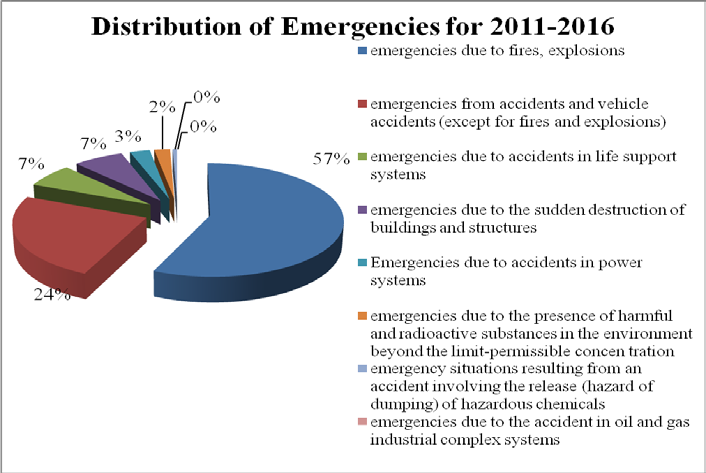 Fig. 1. Diagram of the distribution of emergencies of technogenic character by species during 2011–2016.In order to assess the negative effects of each type of emergencies of technogenic character, the integral risks of these emergencies were calculated in accordance with the expression (3). The graphic interpretation of integral risks is shown in Fig. 2, with the highest levels corresponding to the integral risk of emergencies due to fires andexplosions,2, 95 1061/year, and the integral risk of emergencies due to accidentsand vehicle accidents (except for fires and explosions) 1, 98 1061/year. The levelsof integral risks of other types of emergencies are less than one order (several orders of magnitude) of the above-mentioned risks.It should be n oted that the analysis of only integral risks of emergencies of technogenic character for the estimation of the level of technogenic safety in the territory of Ukraine is not sufficiently informative as it does not take into account hazardous events that are not classified.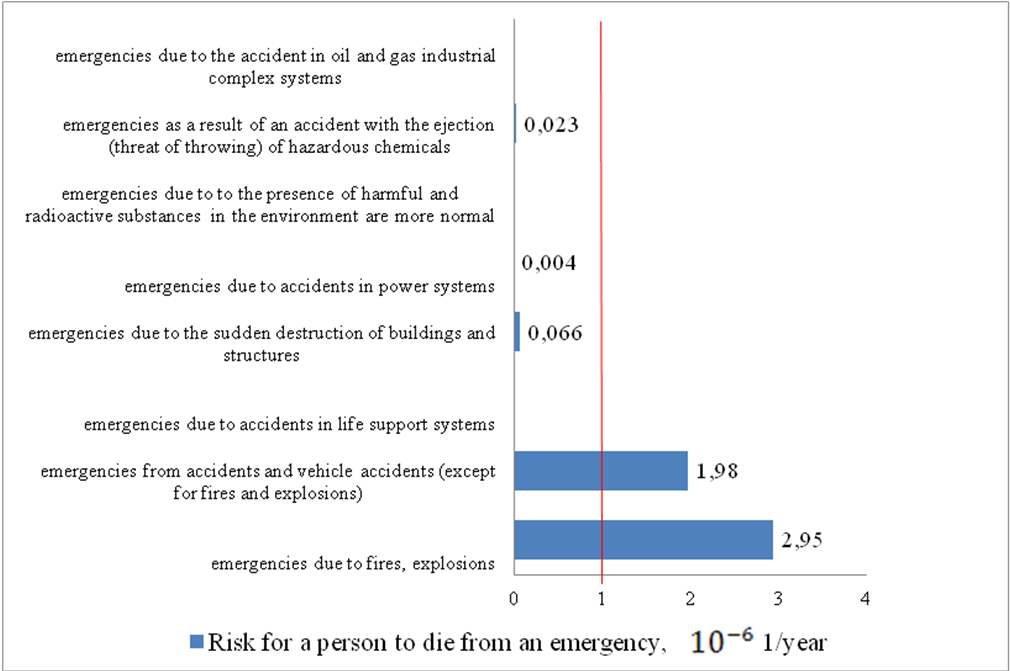 Fig. 2. Levels of integral risks of various types of emergencies of technogenic charac- ter.The  study  of  such  dangerous  events  as  fires  and  explosions  and  road  accidents allowed to reveal the following:the average value of the number of fires and explosions in 2011–2016 is 69338 (Figure 3), with the average number of deaths due to these dangerous events is 2363 persons. For the same period, the average number of emergencies related to fires and explosions is 49, and the average number of deaths resulting from these emergencies is 127 people [10–15];the average number of accidents during 2011–2016 is 16,9991, and the average number of deaths due to these dangerous events is 4423 persons (Fig 4). For the same period, the average number of emergencies related to accidents and disasters in transport is 21, and the average number of deaths resulting from these emergencies is 85 people [10–15].It is obvious that the number of emergencies associated with both fires and explosions and accidents and vehicle disasters is several times lower than the number of relevant dangerous events. A similar conclusion can be made regarding the death of people as a result of the above-mentioned emergencies and dangerous events. Thatis, in order to objectively assess the level of technogenic safety on the territory of Ukraine, it should be investigated, in addition to emergency situations, as well as various types of dangerous events of technogenic character and their consequences. In this regard, consider the more detailed dynamics of the number of fires and explosions, road accidents, as well as their consequences during 2011–2016.Figures 3 and 4 show the dynamics of the number of fires and explosions and the dynamics of traffic accidents during 2011–2016, respectively. From the graphs, it is clear that the dynamics of the number of fires and explosions tends to increase, and the regression line is decreasing for the traffic accidents. Nevertheless, if we compare the average number of events for the period under study, we see that the average number of fires and explosions is 69338, and the average number of accidents – 169991, which is 2.45 times more than the number of fires and explosions. Calculate the human risks of perishing from these dangerous events. For this it is necessary to consider statistical data [10–15] on the number of deaths from each type of hazardous event.Fig. 3. Dynamics of the number of fires and explosions during 2011–2016.Fig. 4. The dynamics of the number of traffic accidents during 2011–2016.Figure 5 shows the dynamics of integral risk, which characterizes the consequences of fires and explosions. From the figure, there is a tendency to reduce the risk, but nevertheless, the value of the identified risk is still high enough and more than 5 times exceed acceptable limits [2].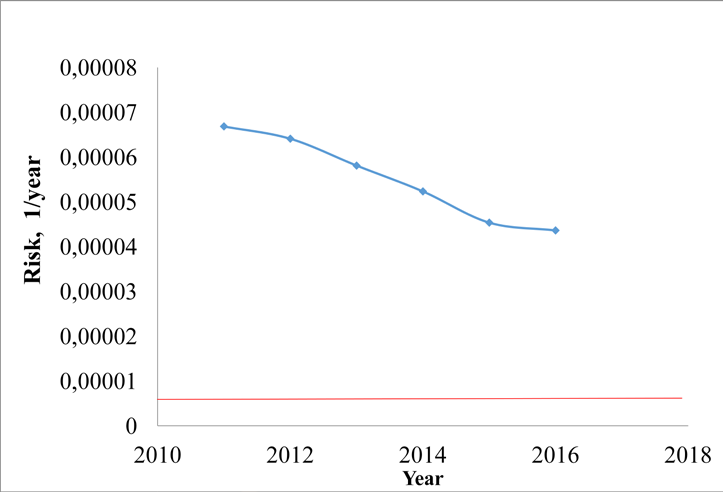 Fig. 5. A figure caption is always placed below the illustration. Short captions are centered, while long ones are justified. The macro button chooses the correct format automatically.Fig. 6 shows the dynamics of integral riskR3 , which characterizes the consequencesof road accidents. The level of integral risk  R3for traffic accidents as well as thenumber of traffic accidents is reduced, but the risk of road deaths exceeds the norm by more than 10 times. Having analyzed Fig. 4 and 6, we see that the number of traffic accidents and integral risk R3  is directly related.It can be concluded that the integral fire risk and integral risk of road accidents in 2011-2016 tend to decrease, but their level exceeds the maximum permissible. Thus, the level of integral fire risk is 5.5 times exceeding the maximum permissible (105 , 1/year), and the integral risk of road accidents – 10.3 times. If we compare the levels of the above integral risks in Ukraine with the maximum permissible level of risk in the developed countries of the world (1106 , 1/year), the integral fire risk value exceeds this level by 55 times and the integral risk of road accidents is 100 times. That is, the given situation shows the presence of problems in the field of providing technogenic safety in our country.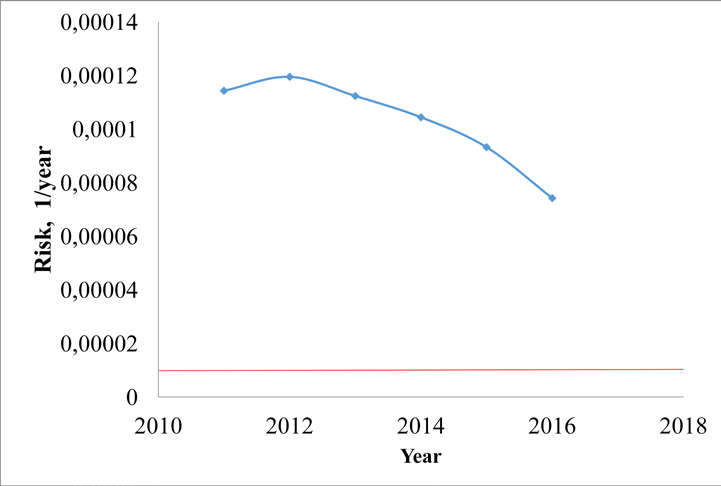 Fig. 6. Dynamics of Integral Risk of Road Accidents during 2011–2016, 1/year.It can be concluded that the integral fire risk and integral risk of road accidents in 2011-2016 tend to decrease, but their level exceeds the maximum permissible. Thus, the level of integral fire risk is 5.5 times exceeding the maximum permissible (105 , 1/year), and the integral risk of road accidents – 10.3 times. If we compare the levels of the above integral risks in Ukraine with the maximum permissible level of risk in the developed countries of the world (1106 , 1/year), the integral fire risk value exceeds this level by 55 times and the integral risk of road accidents is 100 times. That is, the given situation shows the presence of problems in the field of providing technogenic safety in our country.To increase the level of technogenic safety, it is necessary to implement measures aimed at reducing the levels of relevant risks, ie to reduce the possible consequences of emergencies and dangerous events of technogenic character. But at the same time, it is necessary to identify the main factors that can influence the level of integral risks of emergencies and dangerous events. Since risk management is carried out to minimize the consequences of emergencies and hazardous events through the distribution of rescue units that play a major role in rescue operations (reduction of the consequences of emergencies and hazardous events), the factors of influence on integral risks should characterize the process of data retrieval subdivisions. It should also be noted that the task of minimizing the consequences of emergencies and dangerous events is the task of multi-criteria optimization, and the integral risks of emergencies and dangerous events of technogenic character are considered as criteria. The task of multicriteria optimization, as a rule, can be reduced to the task of one- criterion optimization using the following methods:the definition of the main criterion (target function), and for other criteria - the formation of restrictions;representation of the objective function as a convolution of partial criteria.In this paper we will focus on the first method, since the integral risks of emergencies and dangerous events of technogenic character differ by more than an order of magnitude.To determine the main criterion of the task of minimizing the consequences of emergencies and dangerous events, consider the distribution of the departures of the operational and rescue units, which is shown in Fig. 7.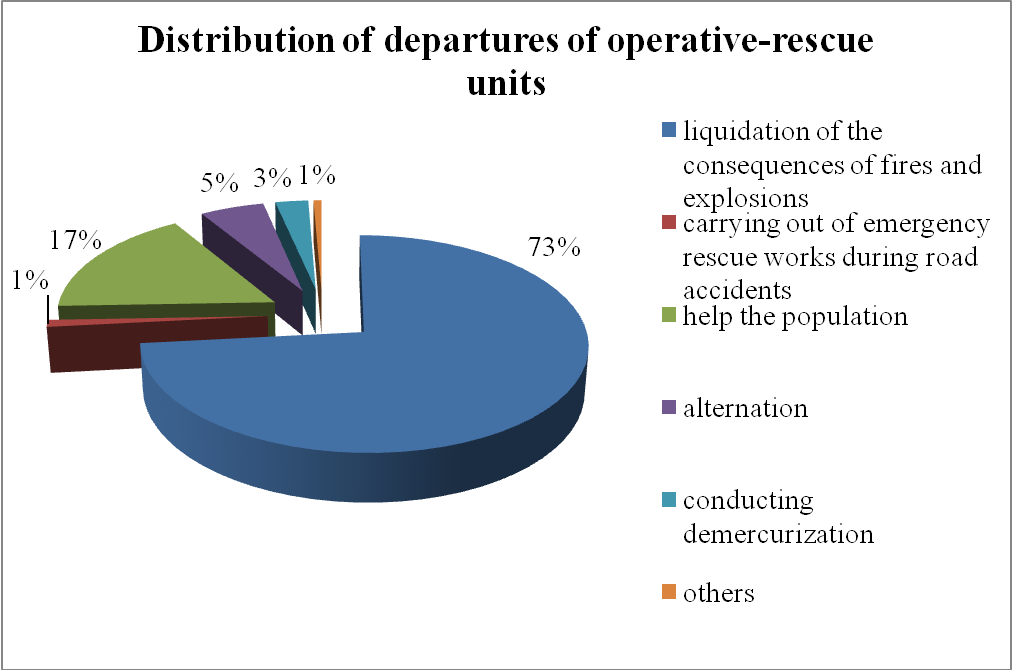 Fig. 7. Distribution of departures of operational and rescue units in Ukraine during 2011–2016.It is obvious that 73% of the trips are to be used to eliminate the consequences of fires and explosions, 17% to help the population (for example, in the event of unfavorable domestic or non-standard situations), 5% for duty, 3% for demercuration, 1% for road accidents and other departures.It should be noted that the bulk of fires and explosions occur in the residential sector, approximately 72% of the total number of events. Fig. 8 shows the risks for a person to die as a result of a fire and an explosion on various types of objects.It is obvious that the risk for a person to die due to a fire and explosion in the residential sector is 5.27 times higher than the maximum permissible level.The analysis of the distribution of departures of operational and rescue units allows to assert that as the main criterion in solving the problem of minimization of the consequences of emergencies, it is expedient to consider the integral fire risk, andother integral risks of emergencies and hazardous events should be taken into account in the constraints.Fig. 8. Risk for a person to die from a fire and an explosion on various types of objects, 105 1/year.Thus, the analysis of risks characterizing the consequences of emergencies of technogenic character on the territory of Ukraine has been carried out. This made it possible to conclude that the highest levels have integrated risks of emergencies related to fires and explosions, as well as accidents and vehicle disasters. Comparison of the quantity and consequences of dangerous events and emergencies of technogenic character has made it possible to state the fact that for the objective assessment of the level of technogenic safety on the territory of Ukraine, it is necessary to take into account the specified dangerous events. It was determined that the levels of integral fire risk and integral risk of road accidents in the territory of Ukraine, respectively, are 5.5 and 10.3 times exceeding the maximum permissible level, which indicates the presence of problems in the field of technogenic safety in our country. To increase the level of technogenic safety, it is necessary to implement measures aimed at reducing the level of appropriate risks, that is, to reduce the possible consequences of emergencies and dangerous events of technogenic character. Since the task of minimizing the consequences of emergencies relates to the tasks of multicriteria optimization, in order to reduce it to the task of one-criterion optimization, the choice of the main criterion (integral fire risk) was justified, and other integral risks of emergencies and dangerous events should be taken into account in the constraints.It was assumed that the riskR3 depends on factors such as:N firethe numberof fires recorded in the region;M загthe number of deaths due to fires in theregion;arrivethe time of the fire and rescue units' follow-up to the place ofemergencies  (fires);liquidation.loclocalization  time  of  the  fire;liqtime  of  fireA correlation matrix (Table 1) was constructed to determine the causal relationships between the investigated factors, which makes it possible to determine the relationship between the integral fire risk and the revealed factors. It is obvious that the coefficients 0.936, 0.895 and 0.779 show a close relationship between thelevel of integral fire risk and factors arrive , locand liq . Thus, one of the leversof the impact on the integral fire riskR3  is the time of the fire and rescue units'follow-up to the place of emergencies (fires) and the time of localization of the fire, which depend on the location and resources of the fire and rescue units.Table 1. Correlation matrix of the main factors.As a result of the correlation-regression analysis, the dependence of the integral fire risk R3  on the significant parameters was obtained:R3 0, 203loc 0,117liq 0,17 104 N fire 105(4)Standard error of estimation thus makes 0,13701105 . Since the average value of the dependent variable is equal 5, 27 105 , the error is only 2.6 %, which is satisfactory.It  should  be  noted  that  in  expression  (4)  the  variableN firehas  a  negativecoefficient. This is due to the fact that, according to available statistical information, with an increase in the number of dangerous events (fires and explosions), there is a tendency to reduce the number of deaths, as evidenced by the Fig. 9.Fig. 9. Dependence of the number of deaths from the number of fires and explosions.Thus, the following problem arises. Let the area global  coordinate  system  be  given.  The  areaS0  in the form of a polygon in aS0   has  prohibited  objects   L,1,, L in which it is inadmissible to place fire and rescue units. It is necessary tominimize the risk for a person to perish from a fire per unit time in the regionS0  bydetermining the additional number of fire and rescue unitsPi ,i 1,, N(theseareas   are   polygons   with   variable   metric   characteristics),   with   the   followingrestrictions:the minimum cross-sectional area for the operation of fire and rescue units;affiliation of areas of operation of the fire and rescue subdivisions of the regionS0 ;minimum area of intersection of areas of operation of fire and rescue units with areas of prohibition L, 1,, L ;the  presence  of  high-risk  objects  and  potentially  hazardous  objectsSd ,d 1,, D and the areas Mdof intersection of areas of operation of fire and rescueunits  providing  emergency  response  (fire)  to  the  high-risk  objects  or  potentiallyhazardous objects according to the call number;– time of arrival of fire and rescue units to the most remote point of departurei 1,, N , must not exceed the given T * ;Pi ,placement of fire and rescue units is carried out taking into account the existingPq , q 1,, Nq ;placement of fire and rescue units is carried out taking into account of the limited resources.It should be noted that this task is relevant and complies with the Strategy of Reform of the State Service of Ukraine for Emergencies [3].The mathematical model of risk management for a person to perish from a fire per unit time has the following form:min R3 N fire , Mvictims , arrive , loc , liq , u ; u mi ;vi ; i 1,, N ;	(5)uW  where W :mi , mj , vi , v j min ;	(6)i 1,, N ;j i 1,, N ;mi , mcS0 , vi , vcS0min ;	(7)i 1,, N ; S0 cS0 R  ;mi , m, vi , vmin ;	(8)i 1,, N ; 1,, L ;Md'Sd Pk ; d 1,, D ; Pk Pi , i 1,, N ;	(9)k 1arrive Pi T * ; i 1,, N ;	(10)mi , mq , vi , vq min ;	(11)i 1,, N ; q 1,, Nq ;Qres N Q* s .	(12)In the model (5)÷(12), the expression (5) is the target function of the task, while mi  –the metric characteristics of the objects Pi , i 1,, N(for example, the coordinatesof the vertices of the polygons in the local coordinate system), vithe parameters ofthe location of objects  Pi(the position of the local system coordinate i of an objectin the global coordinate system); expression (6) – a condition for the minimum cross-section of objects  PiandPj ; expression (7) is the condition for the minimumcrossing of objects  Piwith the addition of the regionS0  to the Euclidean space;expression R2 ; (8) – a condition for the minimum interconnection of objects Piwithareas  of  prohibition   L,1,, L ;;  expression  (9)  –  the  condition  of  themembership of objectsPi , which represent points inS0 , the area of intersection ofobjects  P'belonging to the set of objects Pi ; expression (10) – a condition regardingthe admissible time of arrival of fire and rescue units to the place of call; expression– the condition of minimum interconnection of objects  PiandPq ; expression– the condition that the resources for the additional introduction of fire andrescue units do not exceed the allocated Q*   .It should be noted that the constraints of the model (6)÷(8), (11) are represented by the co-coating function introduced by Yu. Stoyana and S. Yakovleva [6].Under fire and rescue units we will understand the units of not only state fire protection, but also local and voluntary. Thus, a risk-based approach to determining of the parameters of the emergency response subsystem (fires) at the regional level is used.Let's consider the features of the model (5)÷(12):the task of managing the risk for a person to perish from a fire per unit time refers to tasks of nonlinear programming;the domain of admissible solutions is determined, in the general case, by a system of nonlinear equality and inequalities and is limited and inconsistent;the  total  number  of  sets  of  equality  and  inequalities  through  which  theformalization of the limitations of the task is equal C 2N L N2D 1 ;N	qthis task can be solved without taking into account the restriction (12);if the existing fire-rescue units are not taken into account, then the model does not take into account the limitations (10).Thus, a mathematical model for risk management for a person to perish from a fire per unit of time will further develop a well-founded method for solving the problem (5) ÷(12).ConclusionsThe work analyzes the emergencies of technogenic character and identifies the risks of various types of emergencies. It is determined that the level of integral fire risk is5.5 times exceeding the maximum permissible (105 , 1/year). The correlation matrix for the investigated parameters is calculated and close relationships between the fire risk and the time of travel to the place of call, localization and liquidation of the emergency (fire) are established. The mathematical model of risk management for a person to die from a fire for a unit of time has been developed and its features have been investigated. Further research will be aimed at developing a method, algorithmic and software solution to the task.ReferencesDSTU 3891:2013 (2014) Bezpeka u nadzvychainykh sytuatsiiakh. Terminy ta vyznachennia osnovnykh poniat. 34 s.Pro skhvalennia Kontseptsii upravlinnia ryzykamy vynyknennia nadzvychainykh sytuatsii tekhnohennoho ta pryrodnoho kharakteru. URL: http://zakon.rada.gov.ua/laws/show/37-2014-р.Pro skhvalennia Stratehii reformuvannia systemy Derzhavnoi sluzhby Ukrainy z nadzvychainykh  sytuatsii.  URL:  http://zakon2.rada.gov.ua/laws/show/61-2017-%D1%80.Kravtsiv SYa, Sobol OM, Maksimov AV (2016) The analysis of integral risks of the territory of Ukraine. Problems of Emergency Situations. Kharkiv : NUCDU. Vol. 23.	pp. 53–60.	URL: http://nuczu.edu.ua/sciencearchive/ProblemsOfEmergencies/vol23/Kravtsiv.pdf.Kravtsiv  SYa,  Sobol OM  (2016)  Analiz  zakordonnoho  dosvidu  derzhavnoho rehuliuvannia  rivnia  pryiniatnoho  ryzyku.  Visnyk  Natsionalnoho  universytetu tsyvilnoho zakhystu Ukrainy. Seriia: Derzhavne upravlinnia. №. 2. S. 297–302. URL: http://nuczu.edu.ua/sciencearchive/PublicAdministration/vol5/Visnyk_NUCZU_ 41_2016_2(5).pdf.Kravtsiv SYa, Sоbоl OM (2016) Analiz integralnogo pozhezhnogo ryzyku na terytoriyi rajoniv Xarkivskoyi oblasti. Collection of scientific works of KNUAF. Kharkiv :	KNUAF.	Т. 4.	№. 49,	S.	177–179.	URL: http://repositsc.nuczu.edu.ua/bitstream/123456789/2037/1/Visnyk_NUCZU_41_ 2016_2%285%29.pdf.Коmyak Va, Komyak Vl, Danilin A (2017) A study of ellipse packing in the high-dimensionality problems. Eastern-European Journal of Enterprise Technologies. Kharkiv, Vol. 1/4 (85), pp. 17–23.DK	019:2010	(2010)	Natsionalnyi		klasyfikator	Ukrainy	«Klasyfikator nadzvychainykh			sytuatsii».			URL: http://kharkivoda.gov.ua/content/documents/6/546/Attaches/20110211klassifikat or.pdf/.Brushlinskii NN ta dr. (2012) Osnovy teorii pozharnykh riskov i ee prilozheniia : monografіia. Мoskva : Akademiia GPS MChS Rossii, 192 s.Natsionalna dopovid Pro stan tekhnohennoi ta pryrodnoi bezpeky v Ukraini u 2011 rotsi. Rozdil 3. Zahrozy tekhnohennoho kharakteru ta zakhody shchodo minimizatsii	yikh	nehatyvnykh	naslidkiv.	URL: http://undicz.dsns.gov.ua/files/Національна%20доповідь/2011/3_2011.pdf.Natsionalna dopovid Pro stan tekhnohennoi ta pryrodnoi bezpeky v Ukrani u 2012 rotsi. Rozdil 3. Zahrozy tekhnohennoho kharakteru ta zakhody shchodo minimizatsii	yikh	nehatyvnykh	naslidkiv.	URL: http://undicz.dsns.gov.ua/files/Національна%20доповідь/2012/3_2012.pdf.Natsionalna dopovid Pro stan tekhnohennoi ta pryrodnoi bezpeky v Ukrani u 2013 rotsi. Rozdil 2. Zahrozy tekhnohennoho kharakteru ta zakhody shchodo minimizatsii	yikh	nehatyvnykh	naslidkiv.	URL: http://undicz.dsns.gov.ua/files/Національна%20доповідь/2013/2_2013.pdf.Natsionalna dopovid Pro stan tekhnohennoi ta pryrodnoi bezpeky v Ukrani u 2014. Hlava 1 Stan tekhnohennoi bezpeky. URL: http://undicz.dsns.gov.ua/files/Національна%20доповідь/2014/1_2014.pdf.Analitychnyi ohliad stanu tekhnohennoi ta pryrodnoi bezpeky v Ukraini za 2015 rik. Hlava 1. Stan tekhnohennoi bezpeky. URL: http://undicz.dsns.gov.ua/files/Аналітичний%20огляд/Glava_1.pdf.Analitychnyi ohliad stanu tekhnohennoi ta pryrodnoi bezpeky v Ukraini za 2016 rik.	Hlava	1.	Stan	tekhnohennoi	ta	pryrodnoi	bezpeky.	URL: http://undicz.dsns.gov.ua/files/Національна%20доповідь/2016/3_I_СТАН_ТЕ ХНОГЕННОI_ТА_ПРИРОДНОI_БЕЗПЕКИ_home.pdf.R3N fireMvictimsarrivelocliqR31,000-0,8321,0000,8360,8950,779N fire-0,8321,000-0,832-0,528-0,697-0,419Mvictim1,000-0,8321,0000,8360,8950,779arrive0,836-0,5280,8361,0000,7950,934loc0,895-0,6970,8950,7891,0000,714liq0,779-0,4190,7790,9340,7141,000